Recycle-A-Bull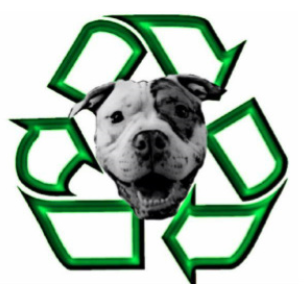 Bully Breed RescueRecycle_A_Bull@yahoo.comClay, NYAdoption ApplicationThis application helps us learn more about you, your home and your level of experience, if any, with dogs/cats.  Please copy and paste this application and send it back to ensure the quickest review.Please fill out ALL questions.  If any question does not apply, write N/A.Date:					Animal Name: 						Name:					Email:							Complete Address:										Day Phone: ____________ Work Phone: ____________ Evening Phone: ____________Best time to call: ____________________________ Birth date: ____________REFERENCES:Please include the contact information of the veterinarian you use for your current pets, or have used in the past.  Please also call your veterinarian, after submitting your application, and give RABBBR authorization to speak with staff about current and past pets in your home. If this is your first pet, please include the name of the vet you intend to use.  Personal references refer to friends, neighbors, co-workers, etc.  Vet reference: ___________________________________________________________Personal reference: ______________________________________________________Personal reference: ______________________________________________________HOME INFORMATION:Own: ______ Rent: ______ Other: ______If you rent or indicated “other” please include landlord’s phone number, address and copy of lease:Fully fenced yard? ______		Height of fence? _____________Please describe your fencing.  Height, type, can strangers access your yard, what type of gate closure, etc…_______________________________________________________________________________________Do you have a pool? ______		Is it fenced? ______If you have no fence, how do you plan on exercising and allowing your pet to relieve it?___________________________________________________________________________________________________________________________________________________________________________________________________________________________Is everyone in the home aware of and agreeable to your interest in adopting?_________________________________________________________________________Does anyone in your home have asthma or allergies?  Any known allergies to dogs/cats?____________________________________________________________________________________________________________________________________________________Please list the names, ages and relation to you for all currently residing at your home, including yourself.1. ________________________________________________________________________2. ________________________________________________________________________3. ________________________________________________________________________4. ________________________________________________________________________5. ________________________________________________________________________6. ________________________________________________________________________Please list any pets you have currently residing in your home.(Please include Name, Breed, Age, Sex, Altered or not?  If not, why not?  How long owned?  1. ________________________________________________________________________2. ________________________________________________________________________3. ________________________________________________________________________4. ________________________________________________________________________Previously owned animals:    Current location or deceased?  Given away (re-homed?) Surrendered to shelter?  Stolen?Lost?  Died of old age or illness?  How long owned?  Altered?  Other pertinent information:1. ________________________________________________________________________ 2. ________________________________________________________________________3. ________________________________________________________________________4. ________________________________________________________________________CARE OF THE DOG:Who will be responsible for the care of your animals?____________________________________________________________________________________________________________________________________________________________________________________________________________________________________________________________________________________________________________Do all adults work? ______	Full or Part time? ______How many hours each day will your animals are left alone? ____________Where will your pet be kept while you are home? ______________________________________________________________________________________________________________________________________________________			                                                                                           Where will your pet spend its time alone or when you are gone?______________________________________________________________________________________________________________________________________________________Where will your pet sleep?______________________________________________________________________________________________________________________________________________________Are you familiar with positive reinforcement methods of training?  Please explain:_________________________________________________________________________________________________________________________________________________________________________________________________________________________________If your new pet does not meet your initial expectations, for any reason, how do you plan on working through the situation(s)? ________________________________________________________________________________________________________________________________________________________________________________________________________________________________________________________________________________________________________________ADDITIONAL INFORMATION:Have you adopted from us before? ______  	If yes, when and who? ____________Have you ever applied for adoption with us or elsewhere and been denied? ______	if yes, please explain:_________________________________________________________________________________________________________________________________________________________________________________________________________________________________________________________________________________________________________________________________________________________________________________________________Please tell us why you wish to adopt a new pet.  Personal companion, companion for another pet, gift (for whom), to breed, personal protection, to guard property, other…. Be detailed please…____________________________________________________________________________________________________________________________________________________________________________________________________________________________________________________________________________________________________________________May a representative from RABBBR come to your home to do a home visit and go over any possible improvements we might suggest for the well-being of a new pet? ______Is there a time that would be convenient to set up a home visit? ______Any other information you wish to share with us to help us evaluate your application and decide which animal might make the best match for your home and living situation…_______________________________________________________________________________________________________________________________________________________________________________________________________________________________________The adoption procedure includes filling out this application, a phone interview with one or more members of our rescue, an appointment to meet the dog in person (whenever possible), contract signing stipulating the animal MUST be returned to this rescue if you can no longer provide care, and if we cannot help you find a solution, and a home visit prior to adopting.  This is to ensure the safety of the pet.Is this acceptable? ______	If not, why? __________________________________________________________________________________________________________________________________________________________Our average expenses to rescue a dog vary from one shelter to another, according to how long the animal must board, foster or quarantine, travel expenses, vetting expenses, including microchipping, spay/neuter, heartworm testing, worming, vaccines, etc…  For this reason we do not have a set adoption fee and discuss costs with each adopter individually.  The only fee we require for adoption helps to cover the expenses we incur on THAT particular animal.Is this acceptable? ________	If not, why?__________________________________________________________________________________________________________________________________________________________Having a dog might require you to… repair your fence, put in a dog door, pick up your shoes, put children’s toys away, etc… We will help answer your questions and help support you in this transition as your new pet adjusts.Is this acceptable? _______	If not, why?__________________________________________________________________________________________________________________________________________________________A dog requires monthly health necessities such as heartworm protection, flea and tick prevention and control, yearly de-worming, and so on.  By continuing with this application process you are agreeing to provide this and any other monthly care, yearly vaccines and to spay/neuter your pets.  We will be happy to help you find low-cost spay/neuter services should this be needed, such as for a puppy who was too young for us to have this done prior to adoption.Is this acceptable? ______	If not, why?__________________________________________________________________________________________________________________________________________________________If applying for a puppy, you must agree to provide us proof of spay/neuter within 2 weeks of the puppy’s 6 month birthday.  If this is not done, a valid reason must be given to receive an extension.  By continuing with the application process you are agreeing to the spay/neuter requirements and understand that noncompliance can result in this rescue reclaiming the animal.Is this acceptable? ______	If not, why?__________________________________________________________________________________________________________________________________________________________Signature: __________________________________________ 	Date: ____________(Electronic signature is acceptable for the application only.   Adoption contract must be signed in person when animal is delivered to the home.)                                                                 Below this section is for the rescue use only.RESCUE REFERENCE CHECKS:1. __________________________________________________________________________2.___________________________________________________________________________3.___________________________________________________________________________DNR/DNT/DNA Check done? _____________________________________________________Home check form attached and completed? _____________________________________Phone interview notes:_____________________________________________________________________________________________________________________________________________________________________________________________________________________________________________________________________________________________________________________________________________________________________________________________________________________________________________________________________________________________________________________________________________________________________________________________________________________________________________________________________________________________________________________